КАРАР			                    					ПОСТАНОВЛЕНИЕ10 март 2016 й.                                                №10                                              10 марта .Об организации противопаводковых мероприятий в границах Сельского поселения Богдановский сельсовет муниципального района Миякинский район Республики Башкортостан  в 2016 году	В целях своевременной и качественной подготовки к пропуску весеннего паводка 2016 года, во исполнение распоряжения Правительства Республики Башкортостан от 27 сентября 2008 года №1208-р и руководствуясь Федеральным Законом №131 от 06 октября 2003 года «Об общих принципах организации местного самоуправления в Российской Федерации», ПОСТАНОВЛЯЮ:1. Создать противопаводковую комиссию по безаварийному пропуску весеннего паводка в границах сельского поселения Богдановский сельсовет (приложение 1).2. Утвердить план мероприятий по безаварийному пропуску паводка в границах Сельского поселения Богдановский сельсовет (приложение 2). 3. Распределение обязанностей паводковой комиссии (приложение 3).4. Закрепление членов паводковой комиссии. (приложение 4).5. Уточнить наличие (создать) необходимых запасов материальных и финансовых ресурсов для ликвидации последствий ЧС, а также для ликвидации ледяных заторов на реках.6. Уточнить объемы и состав резервных запасов горючего и смазочных материалов, продовольствия, медикаментов, плавсредств и предметов первой необходимости.7. Организовать систематическое информирование населения о развитии паводковой обстановки, провести разъяснительную работу по вопросу готовности к действиям при угрозе и возникновении чрезвычайных ситуаций, связанных с паводками.8. Определить места возможного затора льда и разливов, уточнить перечень заторных участков, мостов, переправ. Спланировать эвакуационные мероприятия из зон возможного подтопления и затопления. 9. Уточнить План эвакуации населения при чрезвычайных ситуациях природного и техногенного характера, уточнить пункты временного размещения (ПВР) пострадавшего населения.10. На животноводческих фермах принять меры по сохранности кормов, спланировать и подготовить районы для эвакуации сельскохозяйственных животных.11.  Организовать работу по обеспечению страховой защиты жилья, расположенного в зонах подтопления и затопления.12.  Провести пропилы и чернение льда в местах возможного образования заторов и зажоров.13. Провести превентивные подрывы льда, исходя из прогнозов.14. Произвести закрепление сил и средств за проблемными участками реки Чиряш.15. Контроль над исполнением настоящего постановления оставляю за собой.Глава сельского поселения    Богдановский сельсовет                             Амирова З.Ф. Башkортостан РеспубликаhыМиеке районы муниципаль районынын Богдан ауыл советы ауыл билемеhе Хакимиете452071, Миеке районы, Богдан ауылы, Яны урам, 26тел. 3-14-43, 3-14-23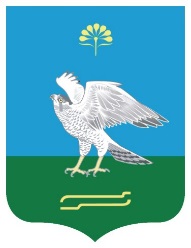 Республика БашкортостанАдминистрация сельского поселения Богдановский сельсовет муниципального района Миякинский район452071, Миякинский район, с. Богданово, ул. Новая, 26тел. 3-14-43, 3-14-23